Mr. Deo 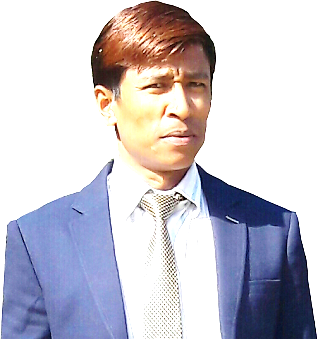 Position applying for Accountant/Asst. Accountant.Email address         :   deo.382285@2freemail.com Nationality              :   Bhutanese Married  status        :   MarriedVisa status               :  Visit visa Address                   :   Abu DhabiOBJECTIVE	Newer concepts and career opportunities on the rise everyday give an ever-lasting opportunity to test one’s ability to adapt to these concepts and use it to strategize their personal growth. My experience has a proven track record of my ability not only to accept changes as they come but also to test my potential to its maximum and overcome shortcomings if any with the shortest learning curve possible and be most productive to the organization.EDUCATION	Post Graduate in Financial Management (PGDFM) from the Royal Institute of Management, Thimphu Bhutan.             (June 2001)WORK EXPERIENCEAsst. Accountant(Currently working from May 2018)                               LeChocola, Abu Dhabi, Khalifa Br. UAE.      Responsible inAccounts (Accounting Entries, Banking, Tax Returns etc.)Inventory Cash Handling (cashier)SalesmanFinance Manager					                     (Jan: 2013-Sept: 2016)	Xcel Enterprise, Thimphu Bhutan.								Responsible in1. Accounts (Book Keeping, Reporting, Banking, Tax Filing)
2. Budgeting3. Procurement
4. Driving LV
5. MarketingAccountant				  (Dec: 2005-Dec: 2012)Dzongkha Development Training Institute, Thimphu Bhutan.			Responsible in1. Accounts (Books Keeping, Reporting, Banking, Tax Filing)2. Budgeting3. Procurement
4. Accounting Tutor (Taught Basic Accounting for monks)Cashier/Accountant				  (June: 2001- Dec:2005)Bhutan Telecom Limited,  Thimphu Bhutan.Responsible inSales of Mobile Handsets, SIM cards, vouchers.Customer Representative, bill collection,  customer handling etc. OTHER SKILLS	User-friendly with E-POS, Peachtree, Tally ERP-9, GABS, TIIMS.Good skills in computer hardware and softwareDriving light, Medium,  passenger  taxi and two wheeler. Graphic Designs in Adobe Software's.Good communication skills for marketing and sales.Good Skills in Proposal Write-up in English.Good skills in making photo frames.Adequate knowledge in agriculture farming.Can Sing and play Music.Have adequate knowledge of Bhutan history which has its unique culture   and traditions.________________________________________________________________________________
LANGUAGES KNOWN English- read, write and speak           Hindi- speak onlyNepali- speak only                                                      Dzongkha- read, write and speakSharchogpa-speak only                          VOLUNTER	Taught more than 1000 Bhutanese monks about Unicode to help them with accounting in Dratshangs.ACHIEVEMENTS	Recommendations for converting Black and white picture of His Majesty, the First King of Bhutan.ADDITIONAL TRAININGS/COURSES	 Food and Beverages in Hotel Druk	  (2 months)		        2001 Telecom Integrated Information Management Systems	        2003Dzongkha Computing					        2011Refresher Driving Course for Commercial Vehicle Drivers       2013DECLERATIONI hereby declare that the above furnished information is true and fair to the best of my knowledge and belief. I will be extremely happy to get an opportunity to join your organization and assure youwith the utmost sincerity towards my job at all times.THANK YOU